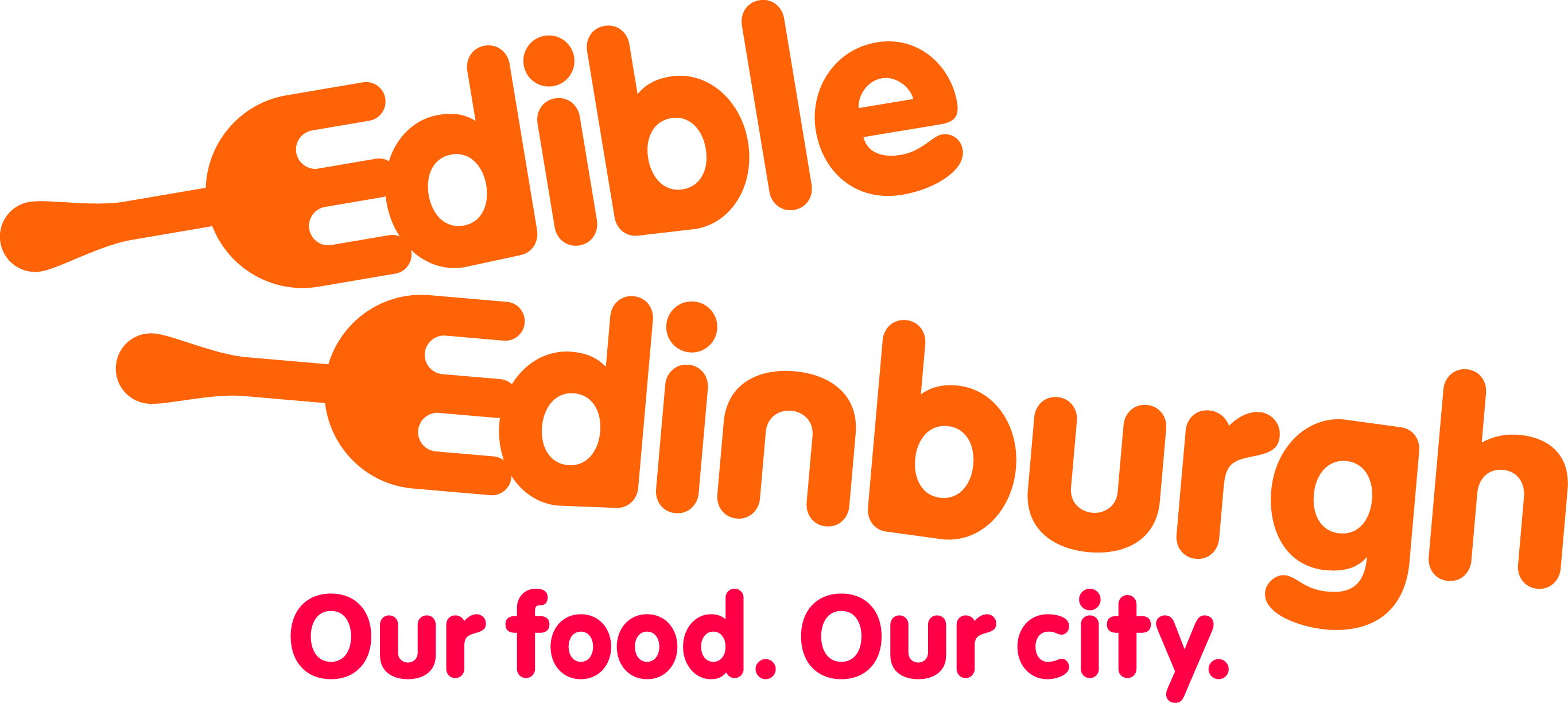 PRESS RELEASE – FOR IMMEDIATE RELEASEEDIBLE EDINBURGH CALLS FOR GOOD FOOD FOR ALLOn Saturday 20 June Edible Edinburgh will launch a new Charter for good food for all. The launch will take place at Milton Road Community Garden as part of the Power of Food Festival. The Charter and new Edible Edinburgh website are being introduced to engage the city’s residents, visitors and businesses much more in shaping our city’s food systems.Edible Edinburgh (EE) is an initiative which seeks to transform Edinburgh into a sustainable food city.’  EE is a network of organisations and businesses, including Edinburgh City Council and Edinburgh is part of the UK Sustainable Food Cities network.  EE is working towards the following vision to improve the city’s food: “Edinburgh is a city where good food is available and accessible for all, making for healthy people, thriving communities and a sustainable environment.”The Power of Food Festival will be a fantastic celebration of Edinburgh communities and their relationships with food and growing, and is therefore the perfect occasion to launch the EE Charter.Event details:Venue:EE engages closely with and supports the community growing sector in the city, and is delighted to be holding the launch of the Sustainable Food City charter at the Milton Road Community Garden.The Community Garden is at Edinburgh College’s Milton Road Campus. To reach the garden enter the main campus entrance and follow the road round to the car park. The garden is next to the main car parkDate and time:Saturday 20th June (summer solstice weekend), 12-1pmActivities:12.00 – start, with catering by a local company, serving sustainable, local food, including some ingredients from the garden.12.00-12.30ish – cyclists appear as part of the Sustrans guided ride around Power of Food Festival venues, and remain to look a the garden and have lunch for 45 minutes.12.30 – Councillor Lesley Hinds, Chair of Edible Edinburgh,  launches the Charter and website.12.30 'til 1pm -  Emma Witney (EE Project Officer) will coordinate signing of the Charter by all visitors.Interviews:Available for interview will be:Councillor Lesley Hinds: 	Chair of Edible EdinburghEmma Witney:  		Edible Edinburgh Project OfficerSeverine Monvoisin:  		Garden Manager / CoordinatorMarie-Amélie Viatte:  		Power of Food Festival coordinatorPress contact prior to the event:Emma Witney (EE Project Officer):  0777 2907384Matilda Scharsach (EE Comms): 07791082154 (available 16th and 18th June only)Press contacts on the day:Emma Witney: 0777 2907384Gordon Coutts: 07876 873336Photo opportunities:The first person to sign the Charter, standing with Councillor Lesley Hinds, Edible Edinburgh Project Officer, Emma Witney, garden coordinator Severine Monvoisin and Power of Food Festival Coordinator Marie-Amelie Viatte.The same people as above, digging in the garden or picking some salad leaves.Cyclists on the Sustrans bike ride having a welcome break and eating the food provided at the event, some ingredients of which will have been taken from the garden. Notes to editors:Edible Edinburgh Charter and new websiteThere are two Charters, one for residents and visitors, and one for organisations and businesses.  Both can be viewed by clicking the links on the homepage new EE website: http://www.edible-edinburgh.orgThe Power of Food FestivalEdinburgh’s first ever Power of Food Festival is celebrating community food growing and local change makers. It will be a joyful weekend of events, fun and entertainment in more than a dozen community food gardens around the city: from Wester Hailes to North Edinburgh, Leith, Bridgend and Portobello. Each participating garden will offer its own programme of garden tours, workshops, Solstice games, talks, family activities, music, stories on a food theme, guided cycle rides, and plenty of opportunities for delicious food. The aim is for people to be inspired by community change makers and to discover the city in a new light and to engage in conversations about the role of food in a sustainable and fairer world. Milton Road Community Garden at Edinburgh College:The Milton Road Community Garden is the first of Edinburgh College’s two community gardens (the other is at Sighthill Campus), set up in 2012 as a student-led project and now an important college and community resource. The gardens are used in curriculum delivery for a wide range of student groups, and are a space to learn about healthy living and sustainability, gain new skills, build self confidence and self-esteem, and make new friends.   As well as supporting students, the gardens also work with their local communities, allowing individuals and groups to benefit. These include local people, former students, agencies supporting young people with additional support needs or ethnic minorities, schools and other college partners. More than 200 people volunteered at Milton Road Community Garden this year. The gardens are also affiliated to a range of networks supporting growing projects across Scotland. Other links:Edible Edinburgh:Facebook: Twitter: @EdibleEdinSustrans Power of Food Festival Cycle Ride: http://www.sustrans.org.uk/events/power-food-festival-cycle-rideSustainable Food Cities: http://sustainablefoodcities.orgPower of Food Festival: https://poweroffoodfestival.wordpress.com@poFFest #poweroffoodfestival Facebook: The Power of Food Festival Milton Road Garden:  https://www.facebook.com/MiltonRoadCommunityGardenTwitter: @ECCommunityGrow-------------------------------------------------------Ends---------------------------------------------------